Datum:		24. 5. 2022Zadeva:	Kolesarska dirka Po Sloveniji – novinarska konferencaV torek 24. maja je v Aninem dvoru potekala novinarska konferenca namenjena predstavitvi 28. dirke Po Sloveniji. Na novinarski konferenci so sodelovali mag. Branko Kidrič,  Bogdan Fink in v. d. direktorice Slovenske turistične organizacije Ilona Stermecki. Bogdan Fink je predstavil največji slovenski kolesarski dogodek, udeležbo na letošnji dirki, ki bo ena najmočnejših postaj serije UCI Europe Tour ter druge zanimivosti. Dirka se bo odvijala med 15. in 19. junijem in bo obsegala 5 etap v skupni dolžini okoli 800 kilometrov. V programu letošnje dirke je nekaj povsem novih etap in krajev, ki jih dirka v svoji zgodovini še ni obiskala in bodo kolesarjem predstavljaje poseben izziv. Prva etapa letošnje dirke bo kolesarsko karavano popeljala od Nove Gorice do Postojne (164,7 km), druga od Ptuja do Rogaške Slatine (174,1 km), tretja od Žalca do Celja (144,6 km), četrta od Laškega do Velike planine (152,5 km) ter peta etapa od Vrhnike do Novega mesta (156,1 km), kjer bo tudi v letošnjem letu tradicionalni cilj dirke.Na dirki bo sodelovalo 22 ekip iz celega sveta, kar pomeni 154 kolesarjev. Pričakujejo udeležbo največjih imen slovenska kolesarstva. Udeležbo so že potrdili Tadej Pogačar, Matej Mohorič, Luka Mezgec in Jan Polanc, upajo pa še na vrnitev trenutno poškodovanega Jana Tratnika. Dirko bo v živo prenašal najbolj gledani evropski športni TV kanal Eurosport in RTV Slovenija. S tem postavljamo Slovenijo in Rogaško Slatino na svetovni zemljevid dogodkov in omogočamo njeno dodatno prepoznavnost v svetovni javnosti.Občina Rogaška Slatina že 8 let aktivno sodeluje pri izvedbi dirke Po Sloveniji. V preteklih letih je trikrat gostila zaključek ene od etap dirke, tako bo tudi letos, ko bo 16. junija v Rogaški Slatini organiziran cilj 2. etape dirke (Ptuj – Rogaška Slatina). Za nemoten potek dirke po občini bo letos skrbelo več kot sto prostovoljcev. Občina zagotavlja še 50.000 evrov, in sicer 30.000 evrov iz občinskega proračuna, 15.000 evrov bodo prispevali sponzorji, preostanek pa se bo zagotovil v obliki dela. Sponzorji dirke so: MOS Servis d.o.o., GIC gradnje d.o.o., Kozmetika Afrodita d.o.o., Droga Kolinska d.o.o., Aleš Tadina s.p., PANLES d.o.o., TOTAL MONT d.o.o., GES d.o.o., Marjan Bračun s.p., Andrej Jagodič s.p. in Zofija Škrabl s.p. Za pokal ob razglasitvi zmagovalca etape je poskrbela Steklarna Rogaška d.o.o., za reklamne storitve pa podjetje Podoba d.o.o.Na predstavitvi je župan mag. Branko Kidrič dejal, da tovrstno sodelovanje občini in turistični destinaciji prinaša posebno promocijo kraja ter ob tem dodaja: »Naš cilj je, da bi, kot vrsto preteklih let, skozi sodelovanje na tem projektu, dodatno promovirali šport in trajnostno mobilnost.« Ob tem izpostavlja, da so v Občini Rogaška Slatina med prvimi v Sloveniji že v letu 2003 pričeli graditi kolesarske steze in daljinske kolesarske povezave. Danes je tako zgrajenih 33 kilometrov različnih kolesarskih stez in poti, na voljo pa je tudi katalog, v katerem je označenih 15 kolesarskih poti različnih težnostnih stopenj po celotni občini.Vršilka dolžnosti direktorice Slovenske turistične organizacije Ilona Stermecki pa je poudarila pomen dirke za slovenski turizem in vlogo, ki jo imajo naši športniki pri promociji Slovenije in vodilnih turističnih destinacij, med katere sodi tudi Rogaška Slatina.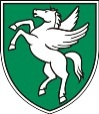 OBČINA ROGAŠKA SLATINAOBČINA ROGAŠKA SLATINAOBČINA ROGAŠKA SLATINAIzletniška ulica 2, 3250 Rogaška SlatinaIzletniška ulica 2, 3250 Rogaška SlatinaIzletniška ulica 2, 3250 Rogaška SlatinaT: 03 81 81 700T: 03 81 81 700F: 03 81 81 724F: 03 81 81 724E: obcina@rogaska-slatina.siE: obcina@rogaska-slatina.siwww.rogaska-slatina.si